ANEXO II - MINUTA DE PROPOSTA DE PREÇOPREGÃO PRESENCIAL Nº 047/2022PROCESSO Nº 6.369/2022OBJETO: REGISTRO DE PREÇOS PARA EVENTUAL AQUISIÇÃO DE MEDICAMENTOS EM GERAL, DESTINADOS À ANTEDER AS NECESSIDADES DA SECRETARIA MUNICIPAL DE SAÚDE DE MAIRIPORÃ/SP.Obs.: Adverte-se que a simples apresentação desta Proposta será considerada como indicação bastante de que inexistem fatos que impeçam a participação da licitante neste certame, ou de que a mesma não foi declarada inidônea para licitar ou contratar com a Administração Pública.ITENS DE AMPLA CONCORRÊNCIA:ITENS DE COTA RESERVADA:VALOR TOTAL (Também por extenso): _____________________________.1 - Validade da proposta: 90 (noventa) dias;2 - Vigência da ata de registro de preços: 12 (doze) meses, contados a partir da data de sua assinatura; 3 - Prazo de entrega: Os produtos deverão ser entregues em até 10 (dez) dias úteis, contados a partir do envio ou retirada da Autorização de Fornecimento (AF), e, respectiva nota de empenho;4 - Local de entrega: Os produtos deverão ser entregues diretamente no Almoxarifado da Secretaria de Saúde, situado à Rua Alzira Ferreira Campos, 480, Jardim Fernão Dias, Mairiporã, SP., correndo por conta da Contratada as despesas de embalagem, seguro, transporte, tributos, encargos trabalhistas e previdenciários decorrentes;5 – Declaramos que, caso a entrega do produto não seja feita de acordo com a especificação, a remessa será devolvida pela Contratante, cabendo à Contratada a reposição do objeto no prazo de 02 (dois) dias úteis;6 - Declaramos que o objeto ofertado atende todas as especificações exigidas no Anexo I (Termo de Referência);7 - Declaramos que o preço apresentado contempla todos os custos diretos e indiretos referentes ao objeto licitado;8 - Declaramos que esta empresa não se encontra impedida e/ou suspensa de licitar e contratar com o Município de Mairiporã/SP, bem como não se encontra inidônea para licitar e contratar com a Administração Pública (artigo 87, inciso IV, Lei 8.666/93 e Súmula 51 TCE/SP), bem como se obriga a declarar superveniência de fato impeditivo da habilitação ou redução na sua capacidade financeira que venha a afetar as exigências contidas no edital.ANEXO III - MINUTA DE HABILITAÇÃO PRÉVIA E DE NÃO OCORRÊNCIA DE FATOS IMPEDITIVOSPREGÃO PRESENCIAL Nº 047/2022PROCESSO Nº 6.369/2022OBJETO: REGISTRO DE PREÇOS PARA EVENTUAL AQUISIÇÃO DE MEDICAMENTOS EM GERAL, DESTINADOS À ANTEDER AS NECESSIDADES DA SECRETARIA MUNICIPAL DE SAÚDE DE MAIRIPORÃ/SP.	A ____________________________________________ (nome do licitante), por seu representante legal (doc. Anexo), inscrita no CNPJ _________________, com sede ___________________________, nos termos do artigo 4º, VII, da Lei 10.520/2002, declara para os devidos fins de direito que cumpre plenamente os requisitos da habilitação estabelecidos no edital e que inexiste fato impeditivo para sua habilitação no Processo Licitatório em epigrafe e que está ciente da obrigatoriedade em declarar ocorrências posteriores.	Sendo expressão da verdade, subscrevo-me.Local e data.________________________________________Assinatura (representante legal)Nome do LicitanteANEXO IV - MINUTA DE CREDENCIAMENTOPREGÃO PRESENCIAL Nº 047/2022PROCESSO Nº 6.369/2022OBJETO: REGISTRO DE PREÇOS PARA EVENTUAL AQUISIÇÃO DE MEDICAMENTOS EM GERAL, DESTINADOS À ANTEDER AS NECESSIDADES DA SECRETARIA MUNICIPAL DE SAÚDE DE MAIRIPORÃ/SP.Através do presente, credenciamos o Sr. (a) ____________________, portador (a) da carteira de identidade ____________________ e CPF ____________________, a participar da Licitação instaurada pelo Município de Mairiporã/SP, em especifico ao Pregão Presencial nº 047/2022 referente ao Processo 6.369/2022, na qualidade de REPRESENTANTE LEGAL, outorgando-lhe poderes para pronunciar-se em nome da empresa ____________________, bem como formular propostas, ofertar lances, recorrer, renunciar, firmar contratos e praticar todos os demais atos inerentes ao certame, a que tudo daremos por firme e valioso.Local e data.________________________________________Assinatura (representante legal)Nome do LicitanteANEXO V - TERMO DE COMPROMETIMENTO – LEI 123/06PREGÃO PRESENCIAL Nº 047/2022PROCESSO Nº 6.369/2022OBJETO: REGISTRO DE PREÇOS PARA EVENTUAL AQUISIÇÃO DE MEDICAMENTOS EM GERAL, DESTINADOS À ANTEDER AS NECESSIDADES DA SECRETARIA MUNICIPAL DE SAÚDE DE MAIRIPORÃ/SP.DECLARO, sob as penas da lei, sem prejuízo das sanções e multas previstas neste ato convocatório, que a empresa_____________________ (denominação da pessoa jurídica), CNPJ ________________________ é Microempresa, Empresa de Pequeno Porte ou Microempreendedor Individual, nos termos do enquadramento previsto na Lei Complementar nº 123, de 14 de dezembro de 2006, e declara que a empresa acima nominada não se inclui dentre as hipóteses previstas no parágrafo 4º do Art. 3º da referida Lei, estando apta, portanto, a exercer o direito de preferência como critério de desempate no procedimento licitatório do Pregão Presencial nº 047/2022, realizado pela Prefeitura do Município de Mairiporã.Local e data.________________________________________Assinatura (representante legal)Nome do LicitanteANEXO VI - MINUTA DE DECLARAÇÃO DO ARTIGO 7º, XXXIII, DA CONSTITUIÇÃO FEDERALPREGÃO PRESENCIAL Nº 047/2022PROCESSO Nº 6.369/2022OBJETO: REGISTRO DE PREÇOS PARA EVENTUAL AQUISIÇÃO DE MEDICAMENTOS EM GERAL, DESTINADOS À ANTEDER AS NECESSIDADES DA SECRETARIA MUNICIPAL DE SAÚDE DE MAIRIPORÃ/SP.DECLARAMOS, em atendimento ao previsto no Edital de Pregão Presencial nº 047/2022 e em cumprimento ao disposto no inciso XXXIII do artigo 7º da Constituição Federal que não possuímos em nosso quadro de pessoal empregados (s) menor (es) de 18 (dezoito) anos em trabalho noturno, perigoso ou insalubre e em qualquer trabalho menor (es) de 16 (dezesseis) anos, salvo na condição de aprendiz, a partir de 14 (quatorze) anos.Local e data.________________________________________Assinatura (representante legal)Nome do LicitanteANEXO VII - MINUTA DE DECLARAÇÃO DE INEXISTÊNCIA DE SERVIDOR PUBLICO NOS QUADROS DA EMPRESAPREGÃO PRESENCIAL Nº 047/2022PROCESSO Nº 6.369/2022OBJETO: REGISTRO DE PREÇOS PARA EVENTUAL AQUISIÇÃO DE MEDICAMENTOS EM GERAL, DESTINADOS À ANTEDER AS NECESSIDADES DA SECRETARIA MUNICIPAL DE SAÚDE DE MAIRIPORÃ/SP.A empresa ____________________, portadora do CNPJ ____________________, através de seu representante legal, declara sob as penas da Lei, que até a presente data, que, não possui em seu quadro funcional e/ou societário, servidor público ou dirigente de órgão ou entidade contratante ou responsável pela licitação.Por ser verdade, firmo o presente.Local e data.________________________________________Assinatura (representante legal)Nome do LicitanteANEXO VIII - MINUTA DA ATA DE REGISTRO DE PREÇOSAos _____ dias do mês de _____ de 2022, autorizada pelo processo de Pregão Presencial nº 047/2022, foi lavrada a presente Ata de Registro de Preços para eventual aquisição de medicamentos em geral, destinados à anteder as necessidades da Secretaria Municipal de Saúde de Mairiporã/SP., de acordo com o disposto no art. 15, II, da Lei n.º 8.666/93, e das disposições contidas na Lei nº 10.520/02, e nos Decretos Municipais 5.504/2009, 8.225/2017 e 8.303/2017 e Processo 6.369/2022 que conjuntamente com as condições adiante estipuladas, regem o relacionamento Prefeitura e Fornecedor:1. Consideram-se registrados, para eventual fornecimento de medicamentos em geral, destinados à anteder as necessidades da Secretaria Municipal de Saúde de Mairiporã/SP., __________, o fornecedor __________, estabelecido à __________, nº __________, bairro __________, cidade de __________, Estado de __________, inscrito no CNPJ __________, de acordo com a tabela abaixo:2. Havendo interesse, a Prefeitura convocará o Fornecedor para a assinatura do contrato ou retirar instrumento equivalente (Autorização de Fornecimento) e entrega do(s) item(ns) que se sagrou vencedor, nos termos do Edital;3. Vigência da Ata: 12 (doze) meses contados a partir da data de sua assinatura;4. Prazo de entrega: Os produtos deverão ser entregues em até 10 (dez) dias úteis, contados a partir do envio ou retirada da Autorização de Fornecimento (AF), e, respectiva nota de empenho;5. Local de entrega: Os produtos deverão ser entregues diretamente no Almoxarifado da Secretaria de Saúde, situado à Rua Alzira Ferreira Campos, 480, Jardim Fernão Dias, Mairiporã, SP., correndo por conta da Contratada as despesas de embalagem, seguro, transporte, tributos, encargos trabalhistas e previdenciários decorrentes;6. O fornecedor obriga-se a fornecer os produtos em estrita conformidade com o objeto licitado, obrigando-se ainda a substituí-los, se necessário, num prazo de 02 (dois) dias úteis;7. Condições de pagamento: Pelo fornecimento dos produtos, a prefeitura efetuará o pagamento ao fornecedor em até 28 (vinte e oito) dias corridos após o aceite da nota fiscal;8. Dados bancários do fornecedor: __________.9. As despesas decorrentes do fornecimento correrão à conta de recursos próprios do orçamento vigente alocados sob as dotações orçamentárias do orçamento municipal, as quais serão indicadas no momento da eventual contratação. 10. As contratações advindas deste registro de preços serão regidas pelas disposições das Leis 10.520/02 e 8.666/93, e dos Decretos Municipais 5.504/09 e 8.225/17 e 8.303/17, bem como pelo estabelecido nesta ata.11. Este registro de preços não obriga a prefeitura a firmar contratações com o fornecedor, ficando-lhe facultada a utilização de outros meios, assegurada, nesta hipótese, a preferência do beneficiário do registro em igualdade de condições.12. O descumprimento do presente, assim como a inexecução total ou parcial do contrato, sujeitará o fornecedor às penalidades constantes do Edital de Pregão Presencial nº 047/2022 e legislação aplicável.13. O registro de preços poderá ser suspenso ou cancelado no interesse da PREFEITURA e nas hipóteses dos artigos 77, 78 e 79 da Lei 8.666/93, ou a pedido justificado do FORNECEDOR, nos termos do disposto no artigo 18 do Decreto Municipal nº 8.225/17.14. O fornecedor deverá manter, enquanto vigorar o Registro de Preços e em compatibilidade com as obrigações por ele assumidas, todas as condições de habilitação e qualificação exigidas no Pregão Presencial nº 047/2022. 15. As questões oriundas deste termo e dos contratos ou pedidos de fornecimento serão dirimidos no Foro da Comarca de Mairiporã/SP.16. Para constar, lavrou-se o presente termo, que vai assinado pelo Senhor __________, Secretário de __________, representando a Prefeitura, e pelo Senhor __________, portador da Cédula de Identidade RG __________ e CPF __________, representando o fornecedor.________________________________PREFEITURA________________________________FORNECEDORTESTEMUNHAS:1) ________________________________2) ________________________________ANEXO IX - MINUTA DO CONTRATOCONTRATO __________, QUE ENTRE SI FAZEM A PREFEITURA MUNICIPAL DE MAIRIPORÃ/SP E A EMPRESA __________.PREGÃO PRESENCIAL Nº 047/2022PROCESSO Nº 6.369/2022Pelo presente instrumento que entre si fazem, de um lado a Prefeitura Municipal de Mairiporã/SP, sediada à Alameda Tibiriçá, nº 374, CNPJ 46.523.163/0001-50, nesta cidade, neste ato representada pelo Senhor __________, Secretário Municipal de __________, de ora em diante denominada simplesmente contratante e, de outro lado a Empresa __________, inscrita no CNPJ __________, estabelecida na __________, neste ato representada por __________, portador da Cédula de Identidade RG __________, inscrito no CPF __________, de ora em diante denominada simplesmente contratada, tem pelo presente, justo e contratado, o seguinte:CLÁUSULA PRIMEIRA – DO OBJETO E VALOR1.1 Constitui objeto do presente contrato o fornecimento de medicamentos em geral, destinados à anteder as necessidades da Secretaria Municipal de Saúde de Mairiporã/SP., conforme Edital do Pregão Presencial nº 047/2022 -  Processo 6.369/2022 e Proposta Comercial da CONTRATADA, compreendendo:1.2 O Processo Licitatório supracitado, o edital, seus anexos e a Proposta Comercial da Contratada são partes integrantes deste instrumento de contrato, como se aqui transcritos estivessem.1.3 Os valores unitários são aqueles estabelecidos no Mapa de Apuração de Preços, registrados na ata da sessão de Pregão, referente aos itens transcritos na tabela acima.CLÁUSULA SEGUNDA – DOS PRAZOS2.1 De vigência: A vigência do presente contrato é de 12 (doze) meses, contados a partir da data de sua assinatura.2.1.1 O prazo de vigência desse contrato poderá ser prorrogado caso haja interesse da Administração e concordância da empresa contratada, respeitados os ditames do artigo 57 da Lei 8.666/93.2.2 Prazo de entrega: 10 (dez) dias úteis, contados a partir do envio ou retirada da Autorização de Fornecimento (AF), e, respectiva nota de empenho.CLÁUSULA TERCEIRA – DAS CONDIÇÕES DE ENTREGA3.1 O fornecedor obriga-se a fornecer os produtos em estrita conformidade com o objeto licitado, obrigando-se ainda a substituí-los, se necessário, num prazo de 02 (dois) dias úteis.CLÁUSULA QUARTA – DO LOCAL DE ENTREGA4.1 Local de entrega: Almoxarifado da Secretaria de Saúde, situado à Rua Alzira Ferreira Campos, 480, Jardim Fernão Dias, Mairiporã, SP., correndo por conta da Contratada as despesas de embalagem, seguro, transporte, tributos, encargos trabalhistas e previdenciários decorrentes.CLÁUSULA QUINTA – DO VALOR E CONDIÇÕES DE PAGAMENTO5.1 Dá-se ao presente contrato o valor total de R$ __________ (__________);5.2 Pelo fornecimento dos produtos, a prefeitura efetuará o pagamento ao fornecedor em até 28 (vinte e oito) dias corridos após o aceite da nota fiscal;CLÁUSULA SEXTA – DOS RECURSOS ORÇAMENTÁRIOS6.1 As despesas decorrentes da execução do presente contrato correrão por conta de recursos próprios do orçamento vigente, alocados sob as seguintes dotações orçamentárias: (serão inseridas quando da eventual contratação).6.2 Não haverá reajustamento nos preços propostos, salvo, se por razões supervenientes que não envolva culpa da contratada, os prazos ultrapassarem o período de 12 (doze) meses a partir da data base e poderão realizados conforme os procedimentos:6.2.1 O índice de reajuste será o IPC FIPE (Geral);6.2.2 A data base adotada será __________/__________ (Mês / Ano);6.3 São dados bancários da CONTRATADA: __________.CLAUSULA SÉTIMA – DAS OBRIGAÇÕES 7.1 Da Contratada:7.1.1 A contratada obriga-se a fornecer o objeto, após a data de retirada da Autorização de Fornecimento e respectiva nota de empenho;7.1.2 A contratada obriga-se a fornecer os produtos em estrita conformidade com o objeto licitado, obrigando-se ainda a substituí-los, se necessário, num prazo de 02 (dois) dias úteis;7.1.3 Caberá à contratada manter, durante toda a execução do contrato, em compatibilidade com as suas obrigações assumidas, todas as condições de habilitação e qualificação, exigidas na licitação. 7.1.4 Atender a todas as despesas e encargos de qualquer natureza com pessoal de contratação, necessários a execução do contrato, inclusive os encargos de natureza trabalhistas, previdenciários, fiscais, de acidentes de trabalho e outros semelhantes, relativos à execução do objeto deste contrato, sem qualquer vínculo com o contratante.7.2 Da Contratante:7.2.1 Apresentar esclarecimentos necessários para a execução do contrato.7.2.2 Efetuar o pagamento de forma convencionada na Clausula Quinta deste contrato, dentro do prazo previsto, desde que atendida as formalidades previstas.7.2.3 Notificar, por escrito, a CONTRATADA, fixando-lhe prazos para corrigir eventuais irregularidades encontradas na execução do contrato, bem como, quando da aplicação de multas, retenção por danos causados e quaisquer débitos da CONTRATADA.7.2.4 Emitir a devida Ordem de Fornecimento (OF) para o fornecimento da contratação pretendida.CLÁUSULA OITAVA – DAS SANÇÕES CONTRATUAIS 8.1 Pelo descumprimento total ou parcial das condições contratuais, a CONTRATANTE poderá aplicar à CONTRATADA as seguintes penalidades, além da responsabilização civil e penal cabíveis, sem prejuízo as demais sanções previstas nos artigos 86 e 87 da Lei Federal 8.666/93.8.1.1 Multa de mora de até 1% (hum por cento) do valor do contrato por dia de atraso na entrega do objeto deste contrato, até o 10º (décimo) dia de atraso sobre o valor do objeto não executado;8.1.2 Multa de até 20% (vinte por cento) sobre o valor do objeto pela inexecução parcial ou total, quando o atraso for superior a 10 (dez) dias, com o consequente cancelamento da nota de empenho ou documento correspondente;8.1.3 Multa de até 20% (vinte por cento) sobre o valor global do contrato, no caso da adjudicatária, desistir do mesmo ou causar sua rescisão, ou ainda quando a contratada ceder o contrato, no todo ou em parte, a pessoa física ou jurídica, sem autorização da contratante, devendo reassumir o contrato no prazo máximo de 15 (quinze) dias, contados da data da aplicação da multa, sem prejuízo de outras sanções contratuais;8.1.4 Suspensão do direito de participar de licitações e impedimento de contratar com o Município de Mairiporã/SP, pelo prazo de até 05 (cinco) anos quando, por culpa da CONTRATADA, e se for o caso, descredenciamento do Cadastro de Fornecedores do Município de Mairiporã/SP pelo prazo de 05 (cinco) anos, enquanto perdurarem os motivos determinantes da punição;8.1.5 Declaração de inidoneidade para licitar ou contratar com a Administração Pública enquanto perdurarem os motivos determinantes da punição ou até que seja promovida a reabilitação perante a própria autoridade que aplicou a penalidade, que será concedida sempre que o contratado ressarcir a Administração pelos prejuízos resultantes e após decorrido o prazo da sanção aplicada com base no subitem anterior;8.1.6 Nenhuma sanção será aplicada sem o devido processo administrativo, que prevê defesa prévia do interessado e recurso nos prazos definidos em Lei, sendo-lhes franqueada vista ao processo.8.1.7 Caso seja constatado que o produto entregue pela contratada não apresente as condições exigidas no termo de referencia, caberá a substituição do mesmo e aplicação de multa prevista no subitem 8.1.1;8.1.8 Multa de até 5% sobre o valor total do contrato por descumprimento de quaisquer obrigações decorrentes do ajuste que não estejam previstos nos subitens acima.8.1.9 O montante da multa poderá a critério do Município ser cobrado de imediato ou compensado com valores de pagamentos devido a empresa contratada, respeitado, previamente, o direito de defesa.8.1.10 As penalidades são independentes e a aplicação de uma não exclui a de outra.8.1.11 Garantido o contraditório e a ampla defesa, e decorrido o prazo para interposição de eventual recurso, o prazo para pagamento de multa será de 05 (cinco) dias uteis a contar da intimação da empresa. Não havendo pagamento pela empresa, o valor será inscrito como divida ativa, sujeitando-se ao processo judicial de execução, podendo também ser retido de eventuais créditos da Contratada.8.1.12 As penalidades previstas nesta clausula tem caráter de sanção administrativa, consequentemente a sua aplicação não exime a contratada de reparar os prejuízos que seu ato venha a acarretar ao Município.CLÁUSULA NONA – DA RESCISÃO9.1 A contratante poderá rescindir o presente contrato nas hipóteses dos artigos 77, 78 e 79 da Lei 8.666/93, bem como pelo não cumprimento, pela contratada, de alguma cláusula do presente ou constante do Edital de Pregão Presencial nº 047/2022.CLÁUSULA DÉCIMA – DA FUNDAMENTAÇÃO LEGAL10.1 O presente contrato rege-se pela Lei 8666/93, Lei Complementar 123/06, e Lei 10.520/02 bem como pelo que consta da peça editalícia, aplicando-se supletivamente, os princípios da Teoria Geral dos Contratos e as disposições de Direito Privado, para os casos omissos. CLÁUSULA DÉCIMA PRIMEIRA – DAS DISPOSIÇÕES GERAIS E FINAIS11.1 As partes submetem-se às normas das Leis 8.666/93 e 10.520/02, cujos dispositivos fundamentarão a solução dos casos omissos, em complemento ao Edital do Pregão Presencial nº 047/2022, do Processo Licitatório competente.11.2 Fica eleito o Foro da Comarca de Mairiporã/SP para nele serem dirimidas as dúvidas advindas do presente contrato.11.3 Fica designado (a) como Gestor (a) do Contrato o Senhor (a) __________ que será responsável pelo acompanhamento, fiscalização da execução do contrato e outras responsabilidades, nos termos do artigo 67 e seus §§ da Lei n° 8.666/93.E por assim estarem as partes justas e contratadas, assinam o presente contrato, em 03 (três) vias de igual teor e forma, para um só efeito.Local e data.________________________________PREFEITURA________________________________FORNECEDOR__________________________________________NOME: Gestor do Contrato (Ciência e Anuência)TESTEMUNHAS:1) ________________________________2) ________________________________ANEXO X - TERMO DE CIÊNCIA E NOTIFICAÇÃO(Redação dada pela Resolução nº 03/2017)CONTRATANTE: Prefeitura Municipal de Mairiporã/SP.CONTRATADO: __________.TERMO DE CONTRATO: XXX/XXXX.OBJETO: REGISTRO DE PREÇOS PARA EVENTUAL AQUISIÇÃO DE MEDICAMENTOS EM GERAL, DESTINADOS À ANTEDER AS NECESSIDADES DA SECRETARIA MUNICIPAL DE SAÚDE DE MAIRIPORÃ/SP.ADVOGADO (S)/ Nº OAB: (*) __________.Pelo Presente TERMO, nós, abaixo identificados:1. Estamos CIENTES de que:a) o ajuste acima referido estará sujeito a análise e julgamento pelo Tribunal de Contas do Estado de São Paulo, cujo trâmite processual ocorrerá pelo sistema eletrônico;b) poderemos ter acesso ao processo, tendo vista e extraindo cópias das manifestações de interesse, Despachos e Decisões, mediante regular cadastramento no Sistema de Processo Eletrônico, conforme dados abaixo indicados, em consonância com o estabelecido na Resolução nº 01/2011 do TCESP;c) além de disponíveis no processo eletrônico, todos os Despachos e Decisões que vierem a ser tomados, relativamente ao aludido processo, serão publicados no Diário Oficial do Estado, Caderno do Poder Legislativo, parte do Tribunal de Contas do Estado de São Paulo, em conformidade com o artigo 90 da Lei Complementar nº 709, de 14 de janeiro de 1993, iniciando-se, a partir de então, a contagem dos prazos processuais, conforme regras do Código de Processo Civil;d) Qualquer alteração de endereço – residencial ou eletrônico – ou telefones de contato deverá ser comunicada pelo interessado, peticionando no processo.2. Damo-nos por NOTIFICADOS para:a) O acompanhamento dos atos do processo até seu julgamento final e consequente publicação;b) Se for o caso e de nosso interesse, nos prazos e nas formas legais e regimentais, exercer o direito de defesa, interpor recursos e o que mais couber.Local e data.GESTOR DO ÓRGÃO/ENTIDADE:Nome: __________.Cargo: __________.CPF: __________. RG: __________.Data de Nascimento: ___/___/____.Endereço Residencial Completo: __________.E-mail institucional: __________.E-mail pessoal: __________.Telefone(s) __________.Assinatura: ___________________________________.Responsáveis que assinaram o ajuste:Pelo CONTRATANTE:Nome: __________.Cargo: __________.CPF: __________. RG: __________.Data de Nascimento: ___/___/____.Endereço Residencial Completo: __________.E-mail institucional: __________. E-mail pessoal: __________.Telefone(s) __________.Assinatura: ___________________________________.Pela CONTRATADA:Nome: __________.Cargo: __________.CPF: __________. RG: __________.Data de Nascimento: ___/___/____.Endereço Residencial Completo: __________.E-mail institucional: __________.E-mail pessoal: __________.Telefone(s) __________.Assinatura: ___________________________________.Advogado:(*) Facultativo. Indicar quando já constituído, informando, inclusive, o endereço eletrônico.ANEXO XI – MANUAL DE INSTALAÇÃO DO SOFTWARE “RESPOSTA ELETRÔNICA”PREGÃO PRESENCIAL Nº 047/2022PROCESSO Nº 6.369/2022OBJETO: REGISTRO DE PREÇOS PARA EVENTUAL AQUISIÇÃO DE MEDICAMENTOS EM GERAL, DESTINADOS À ANTEDER AS NECESSIDADES DA SECRETARIA MUNICIPAL DE SAÚDE DE MAIRIPORÃ/SP.Instalação:Clicar no link Resposta Eletrônica, no site www.mairipora.sp.gov.br, página licitações, e salvar no próprio computador (preferencialmente na área de trabalho);Clicar com o mouse duas vezes sobre o ícone do arquivo, já salvo no computador;Avançar;Informar o nome do responsável e empresa;Manter selecionada a opção de “Criar um ícone na área de trabalho” e clicar em Avançar;Clicar em instalar;Se aparecer alguma informação clicar em Ok e após no botão CONCLUIR;Seu programa está instalado e deve aparecer um ícone (atalho) na área de trabalho;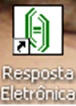 Preenchimento da Proposta:Clicar duas vezes sobre o ícone Resposta Eletrônica;O Sistema abrirá uma janela conforme abaixo.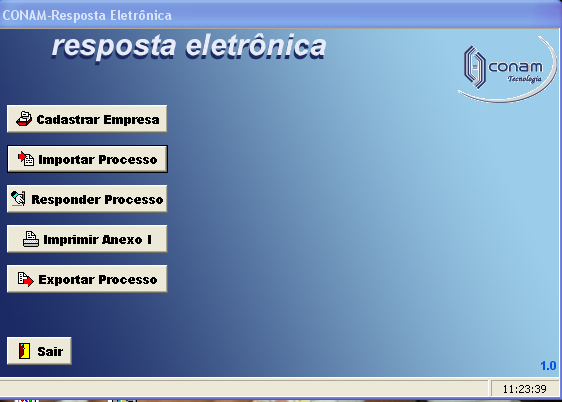 Clicar na opção Cadastrar empresa: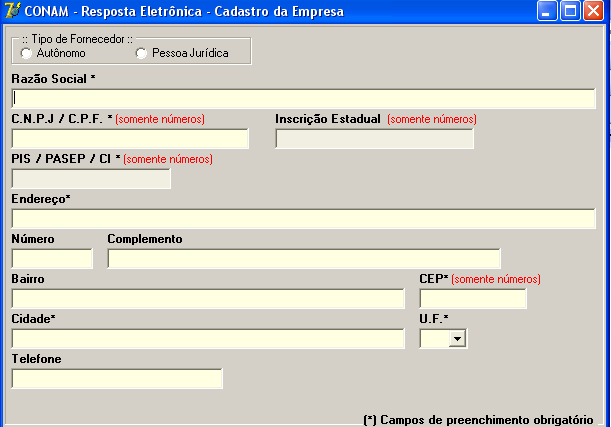 Preencher todos os campos discriminados acima e clicar na opção CONFIRMAR E FECHAR.Acessar a próxima opção, IMPORTAR PROCESSO e clicar no botão IMPORTAR: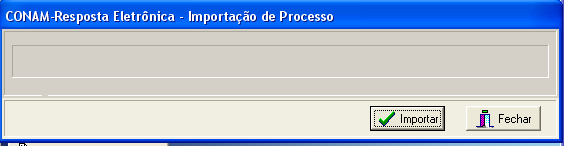 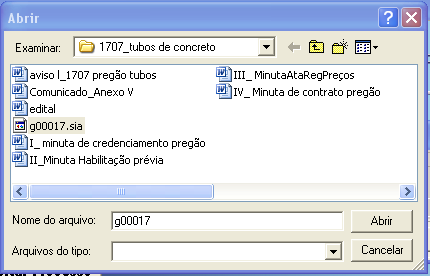 Deverá ser aberta a pasta onde se encontra salva a licitação que a empresa irá participar, clicar no arquivo com extensão “.sia” (no exemplo g00017.sia). Aparecerá uma mensagem informando sobre o brasão, clicar em OK.Clicar na opção RESPONDER PROCESSO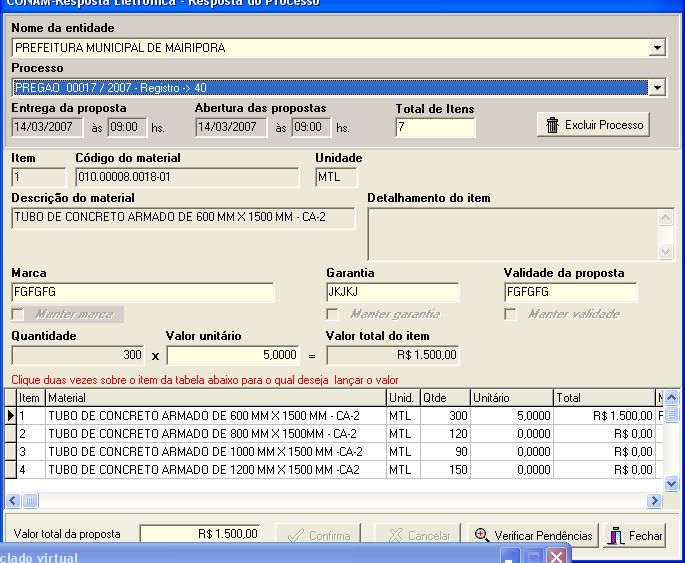 Após preenchida a proposta, FECHAR a janela e clicar na opção IMPRIMIR;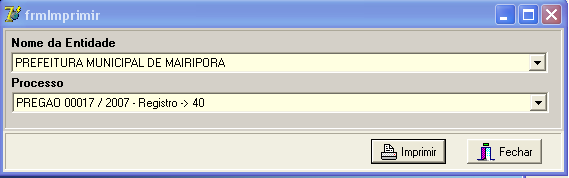 Será aberta uma nova janela com o formulário de proposta já preenchida, clicar no ícone da impressora, será impressa a proposta, que deverá ser conferida e assinada pelo responsável da empresa.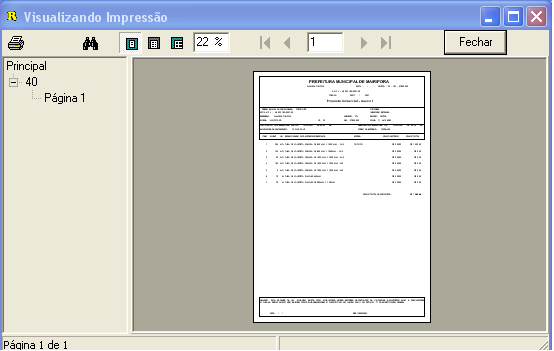 Clicar na opção Exportar processo, preencher os campos Empresa e Processo;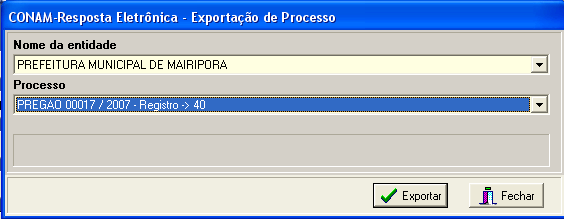 Clicar na opção EXPORTAR, salvá-lo na pasta de sua preferência e após gravar em um CD e juntar no envelope proposta de preço com a via impressa e assinada.OBSERVAÇÃO: não pode ser renomeado o arquivo, visto que se trata de arquivo criptografado, e qualquer alteração incorrerá na perca do arquivo. Do mesmo jeito que foi gerado, deverá ser gravado no CD.Esse arquivo salvo pela empresa tem a extensão “ret” e é criptografado, ou seja, protegido contra qualquer alteração e após importado só pode ser aberto pelo sistema de compras da Prefeitura Municipal de Mairiporã.OBSERVAÇÃO: é obrigatório apresentar junto com o CD a via impressa e assinada com todas as especificações do edital da proposta de preço, pois em qualquer dúvida, prevalecerá as informações que contarem na via impressa.RAZÃO SOCIAL DA PROPONENTE:RAZÃO SOCIAL DA PROPONENTE:ENDEREÇO:ENDEREÇO:CNPJ:TELEFONE:I.E.:E-MAIL:DADOS BANCÁRIOS DA PROPONENTE:DADOS BANCÁRIOS DA PROPONENTE:DATA: DATA: ITEMUND.QTD.DESCRIÇÃOVALOR UNITÁRIOVALOR TOTALITEMUND.QTD.DESCRIÇÃOVALOR UNITÁRIOVALOR TOTAL1INJ. 1.500ACETATO DE MEDROXIPROGESTERONA 150MG/ML - SOLUÇAO INJETÁVEL - AMPOLA 1ML2BISNAGA225ACETATO DE RETINOL 10.000UI/G + AMINOACIDOS 25 MG/G + METIONINA 5 MG/G + CLORANFENICOL 5 MG/G POMADA OFTÁLMICA ESTÉRIL 3,5 G3FRASCO1.500ACETATO DE RETINOL 50.000UI/ML+COLECALCIFEROL 10.000UI/ML SOL ORAL 10ML4BISNAGA375ACICLOVIR  50MG/G - 10G5COMP.37.500ACICLOVIR 200MG6COMP.600.000ACIDO ACETIL SALICILICO 100MG7FRASCO 3.750ACIDO ASCORBICO 200MG/ML - SOLUÇÃO ORAL - FRASCO 30ML8FRASCO150ACIDO FOLICO 0,2MG/ML - SOLUÇÃO ORAL - FRASCO 30ML9COMP.150.000ACIDO FOLICO 5MG10COMP.3.750ACIDO FOLINICO 15MG11COMP.90.000ACIDO VALPROICO 250MG12FRASCO11.250ACIDO VALPROICO SOLUÇÃO 50MG/ML - FRASCO 100ML13INJ. 750ADENOSINA 3MG14INJ. 3.750ADRENALINA 1:100015INJ. 11.250ÁGUA DESTILADA, ESTERIL E APIROGÊNICA - AMPOLA 10ML16COMP.3.750ALBENDAZOL 400MG17FRASCO 2.250ALBENDAZOL 40MG/ML - SUSPENSÃO ORAL - FRASCO 10ML18COMP.15.000ALENDRONATO DE SODIO 70MG19COMP.112.500ALOPURINOL 100MG20AMPOLA75ALTEPLASE 50MG - FRASCO AMPOLA COM DILUENTE 50ML21FRASCO3.000AMBROXOL, CLORIDRATO DE 3MG - SOLUÇÃO ORAL22FRASCO3.000AMBROXOL, CLORIDRATO DE 6MG - SOLUÇÃO ORAL23COMP.7.500AMINOFILINA 100MG24AMPOLA750AMINOFILINA 25MG/ML - INJETÁVEL - AMPOLA 10ML25AMPOLA3.750AMIODARONA, CLORIDRATO DE - 150MG - INJETÁVEL 3ML26COMP. 60.000AMIODARONA, CLORIDRATO DE - 200MG27COMP.450.000AMITRIPTILINA, CLORIDRATO 25MG28FRASCO1.500AMOXICILINA + CLAVULANATO 250 + 62,5MG - SUSPENSÃO - FRASCO 100ML29COMP.22.500AMOXICILINA + CLAVULANATO 500/125MG30COMP.7.500AMOXICILINA + CLAVULANATO 875/125MG31COMP.75.000AMOXICILINA 500MG32FRASCO3.750AMOXICILINA 50MG/ML SUSPENSÃO - FRASCO 60ML33COMP.75.000ANLODIPINO, BESILATO 10MG34COMP.562.500ANLODIPINO, BESILATO 5MG35COMP.262.500ATENOLOL 50MG36AMPOLA750ATROPINA 0,25MG - INJETÁVEL - AMPOLA 1ML37COMP.37.500AZITROMICINA 500MG38FRASCO2.250AZITROMICINA SUSPENSÃO ORAL 40MG/ML - FRASCO 15ML39INJ.9.000BENZILPENICILINA BENZATINA 1.200.000UI - FRASCO AMPOLA40INJ.2.625BENZILPENICILINA BENZATINA 600.000UI - FRASCO AMPOLA41AMPOLA6.000BENZILPENICILINA POTASSICA 100.000UI + PROCAINA 300.000UI42AMPOLA1.500BICARBONATO DE SODIO - SOLUÇÃO INJETÁVEL - AMPOLA 10ML 43COMP.45.000BIPERIDENO 2MG44COMP.2.250BISACODIL 5MG45COMP.52.500BROMAZEPAM 3MG46FRASCO375BROMETO DE IPRATROPIO 0,25MG/ML - FRASCO 20ML 47COMP187.500CAPTOPRIL 25MG - COMPRIMIDO 48COMP187.500CARBAMAZEPINA 200MG 49FRASCO5.250CARBAMAZEPINA 20MG/ML - SOLUÇÃO ORAL - FRASCO 100ML50COMP.150.000CARBONATO DE CALCIO 500MG51COMP150.000CARBONATO DE CALCIO 600MG + VIT D 400UI52COMP.60.000CARBONATO DE LITIO 300MG53POTE23CARVAO ATIVADO - 500MG54COMP.300.000CARVEDILOL 12,5MG55COMP.225.000CARVEDILOL 6,25MG56COMP.225.000CARVEDILOL 25 MG57COMP.37.500CEFALEXINA 500MG 58FRASCO2.250CEFALEXINA 50MG/ML - SUSPENSÃO ORAL 60ML59INJ.2.250CEFTRIAXONA DISSÓDICA HEMIEPTAHIDRATADA 1G IM/EV - FRASCO AMPOLA 60BISNAGA3.000CETOCONAZOL 2% - CREME 30G61COMP26.250CETOCONAZOL 200MG 62INJ.3.750CETOPROFENO 100MG - AMPOLA DE 2ML63COMP.37.500CETOPROFENO 50 MG64INJ.15.000CIMETIDINA 150MG/ML65COMP.75.000CINARIZINA 75MG 66COMP.75.000CIPROFLOXACINA, CLORIDRATO 500MG67FRASCO75CIPROFLOXACINO CLORIDRATO, 3,5MG/ML, SOLUÇÃO OFTÁLMICA - 5ML 68AMPOLA1.125CITRATO DE FENTANILA 50MCG/ML - AMPOLA DE 2ML69COMP.22.500CLARITROMICINA 500MG 70COMP.22.500CLINDAMICINA 300MG71COMP.30.000CLOMIPRAMINA, CLORIDRATO 25MG72COMP.37.500CLONAZEPAM 0,5MG73FRASCO1.125CLONAZEPAN 2,5MG/ML - SOLUÇÃO ORAL - GOTAS - FRASCO 20ML 74COMP112.500CLONAZEPAN 2MG75COMP.150.000CLOPIDOGREL 75MG76FRASCO750CLORANFENICOL + LIDOCAINA - SOLUÇÃO OTOLOGICA 10ML77FRASCO750CLORANFENICOL 0,5% - SOLUÇÃO OFTALMICA 10ML 78AMPOLA2.250CLORETO DE POTÁSSIO 19,1% 10ML - INJETÁVEL 79FRASCO3.750CLORETO DE SODIO 0,9% - SOLUÇÃO NASAL 20ML 80AMPOLA2.250CLORETO DE SODIO 20% 10ML - INJETÁVEL 81COMP.60.000CLORIDRATO DE TRAMADOL 50 MG82INJ3.750CLORIDRATO DE TRAMADOL 50MG/ML – AMPOLA DE 2ML83COMP.37.500CLORPROMAZINA 100MG84FRASCO750CLORPROMAZINA 40MG/ML - SOLUÇÃO ORAL - GOTAS - FRASCO 20ML85COMP.22.500CLORPROMAZINA CLORIDRATO 25MG86BISNAGA300COLAGENASE 0,6UI + CLORANFENICOL 10MG - 30G87BISNAGA375COLGENASE 0,6 UI 30G88FRASCO1.500DELTAMETRINA SHAMPOO 100ML89INJ3.750DEXAMETASONA + VITAMINA B1 + B6 + B12 + 5000MG - INJETÁVEL 90BISNAGA11.250DEXAMETASONA 0,1% - CREME 10G91FRASCO15.000DEXAMETASONA 0,1MG/ML - SOLUÇÃO ORAL 120ML92INJ15.000DEXAMETASONA 4MG/ML - INJETÁVEL 2,5ML 93FRASCO22.500DEXCLORFENIRAMINA, MALEATO 2MG/5ML - SOLUÇÃO ORAL 120ML94FRASCO5.250DEXTRANO 70 0,1% + HIPROMELOSE 0,3% 15ML - COLIRIO 95COMP337.500DIAZEPAM 10MG96INJ3.750DIAZEPAM 5MG/ML – 2 ML97COMP.187.500DICLOFENACO POTASSICO 50MG 98AMPOLA15.000DICLOFENACO SODICO 75MG/ML - INJETÁVEL 3ML 99INJ1.500DIFENIDRAMINA, CLORIDRATO DE – 50MG/ML 100COMP.37.500DIGOXINA 0,25MG 101INJ4.500DIMENIDRINATO + VITAMINA B6 + GLICOSE + D-FRUTOSE - INJETÁVEL102FRASCO3.750DIMENIDRINATO 25MG/ML + PIRIDOXINA 5MG/ML - SOLUÇÃO ORAL103COMP.37.500DIMENIDRINATO 50MG + PIRIDOXINA 10MG104INJ6.000DIMENIDRINATO 50MG + PIRIDOXINA - INJETÁVEL 2ML105FRASCO3.750DIMETICONA 75MG/ML - SOLUÇÃO ORAL 10ML 106COMP637.500DIOSMINA 450MG + HESPERIDINA 50MG 107COMP600.000DIPIRONA 500MG108INJ22.500DIPIRONA 500MG/ML - INJETÁVEL 109FRASCO22.500DIPIRONA 500MG/ML - SOLUÇÃO ORAL 10ML110COMP.1.500DIVALPROATO DE SODIO 500MG - COMPRIMIDO REVESTIDO DE LIBERAÇÃO PROLONGADA (DEPAKOTE ER 500MG)111AMPOLA750DOBUTAMINA 250MG112INJ750DOPAMINA, CLORIDRATO 50MG - INJETÁVEL 10ML113COMP112.500DOXAZOSINA MESILATO, 2MG114COMP.11.250DOXICICLINA, CLORIDRATO 100MG115COMP.225.000ENALAPRIL, MALEATO 10MG116COMP.150.000ENALAPRIL, MALEATO 20MG117COMP.3.750ENALAPRIL, MALEATO 5MG118INJ2.250ENANTATO DE NORESTITERONA 50MG + VALERATO DE ESTRADIOL 5MG - INJ 1ML119INJ.750ENOXAPARINA SÓDICA 20MG/0,2ML120INJ2.250ENOXAPARINA SÓDICA 40MG/0,4ML121INJ.2.250ENXOPARINA SÓDICA 60MG/0,6ML122INJ.1.125ENXOPARINA SÓDICA 80MG/0,8ML123COMP.9.000ESPIRAMICINA 500MG 124COMP.112.500ESPIRONOLACTONA 25MG125COMP.37.500ESPIRONOLACTONA 50MG126COMP.37.500ESTROGÊNIOS CONJUGADOS 0,625MG127AMPOLA375ETOMIDATO 2MG/ML - FRASCO AMPOLA DE 10ML128COMP75.000FENITOINA SODICA 100MG129INJ.750FENITOÍNA SÓDICA, 50MG/ML, SOLUÇÃO INJETÁVEL 130COMP.75.000FENOBARBITAL SODICO 100MG131FRASCO750FENOBARBITAL SODICO, 40MG/ML, SOLUÇÃO ORAL - GOTAS - FRASCO 20ML 132COMP11.250FINASTERIDA 5MG133AMPOLA750FITOMENADIONA 10MG/ML (VITAMINA K) - INJETÁVEL 1ML134COMP.15.000FLUCONAZOL 150MG135COMP.375.000FLUOXETINA 20MG136INJ.3.000FUROSEMIDA 10MG/ML - INJETÁVEL 2ML137COMP.75.000FUROSEMIDA 40MG138COMP.225.000GLIBENCLAMIDA 5MG139COMP.375.000GLICAZIDA 30MG140COMP.375.000GLICAZIDA 60MG141AMPOLA3.750GLICOSE 50% - INJETÁVEL 10ML142AMPOLA750GLUCONATO DE CÁLCIO 100MG/ML - INJETÁVEL 10ML143COMP.22.500HALOPERIDOL 1MG144FRASCO1.125HALOPERIDOL 2MG/ML - SOLUÇÃO ORAL - GOTAS - FRASCO 20ML 145COMP.112.500HALOPERIDOL 5MG146INJ.2.625HALOPERIDOL DECANOATO 70,52MG - AMPOLA 1ML 147INJ.750HEPARINA SÓDICA 5.000UI - INJETÁVEL 5ML148INJ.750HIDRALAZINA 20MG/ML149COMP.300.000HIDRALAZINA 25MG150COMP.375.000HIDROCLOROTIAZIDA 25MG151INJ.3.750HIDROCORTISONA 100MG - INJETÁVEL 152IN.6.000HIDROCORTISONA 500MG - INJETÁVEL 153FRASCO4.500HIDROXIDO DE ALUMÍNIO - SOLUÇÃO ORAL 200ML154COMP22.500HIOSCINA 10MG 155FRASCO750HIOSCINA 10MG/ML - SOLUÇÃO ORAL 20ML 156INJ3.750HIOSCINA 50MG - INJETÁVEL 1ML157FRASCO7.500HIPOCLORITO DE SODIO 2,5% - FRASCO 50ML158COMP.150.000IBUPROFENO 300MG 159FRASCO3.750IBUPROFENO 50MG/ML GOTAS 160FRASCO2.250IBUPROFENO 100MG/ML GOTAS161COMP.300.000IBUPROFENO 600MG162COMP.37.500IMIPRAMINA, CLORIDRATO 25MG163FRASCO750INSULINA HUMANA NPH 100UI/ML - INJETÁVEL 10ML 164INJ.1.500INSULINA HUMANA NPH 100UI/ML CANETA165FRASCO750INSULINA HUMANA REGULAR 100UI/ML - INJETÁVEL 10ML 166FRASCO1.125INSULINA HUMANA REGULAR 100UI/ML CANETA167COMP.37.500ISOSSORBIDA, MONONITRATO 20MG 168COMP2.250ISSOSSORBIDA 5MG - DENITRATO DE - COMPRIMIDO SUB-LINGUAL169COMP15.000ITRACONAZOL 100MG 170COMP.750IVERMECTINA 6MG171FRASCO3.750LACTULONA 667MG/ML - FRASCO DE 120ML172COMP.75.000LEVODOPA + BENSERAZIDA 200/50MG173COMP.37.500LEVODOPA + CARBIDOPA 250MG + 25MG 174COMP.15.000LEVOFLOXACINA 500MG 175COMP.97.500LEVOMEPROMAZINA 100MG176COMP.26.250LEVOMEPROMAZINA 25MG177FRASCO375LEVOMEPROMAZINA, 40MG/ML, SOLUÇÃO ORAL 178COMP.37.500LEVONORGESTREL + ETINILESTRADIOL 0,15MG  + 0,03MG - CICLO 21179COMP.2.250LEVONORGESTREL 0,75MG 180COMP.225.000LEVOTIROXINA 100MCG 181COMP.112.500LEVOTIROXINA 150MCG182COMP.300.000LEVOTIROXINA 25MCG183COMP.375.000LEVOTIROXINA 50MCG 184COMP.225.000LEVOTIROXINA 75MCG185BISNAGA1.500LIDOCAINA 2% - GELEIA 30G186FRASCO150LIDOCAINA 2% COM VASO CONSTRITOR - FRASCO/AMPOLA DE 20ML187FRASCO75LIDOCAINA, CLORIDRATO 10% - SPRAY 50ML188INJ.750LIDOCAINA, CLORIDRATO 2% SEM ADRENALINA - INJETÁVEL 20ML 189COMP.112.500LORATADINA 10MG190FRASCO4.500LORATADINA 5MG/ML - SOLUÇÃO ORAL 100ML191COMP.450.000LOSARTAN 50MG192FRASCO750MANITOL 20% - FRASCO 250ML193COMP3.750MEBENDAZOL 100MG 194FRASCO3.750MEBENDAZOL 20MG/ML - SOLUÇÃO ORAL 30ML195COMP112.500METFORMINA 500MG196COMP.375.000METFORMINA 850MG197COMP.37.500METILDOPA 250MG 198COMP262.500METILFOLATO 800MCG199INJ.1.500METILPREDNISOLONA, SUCCINATO SÓDICO DE - 125MG200INJ1.875METILPREDNISOLONA, SUCCINATO SÓDICO DE - 500MG201COMP.37.500METOCLOPRAMIDA 10MG 202INJ.3.000METOCLOPRAMIDA, CLORIDRATO 5MG/ML - INJETÁVEL 2ML203BISNAGA2.250METRONIDAZOL 100MG/ML - CREME VAGINAL 50G204COMP.22.500METRONIDAZOL 250MG205FRASCO750METRONIDAZOL 40MG/ML - SUSPENSÃO ORAL 80ML  206BISNAGA2.250METRONIDAZOL+NISTATINA 500MG+100.000UI/5G VAGINAL207BISNAGA750MICONAZOL, NITRATO 2% - CREME VAGINAL 28G208INJ.1.500MIDAZOLAM, 5MG/ML, INJETÁVEL – AMPOLA 10ML209INJ.1.500MIDAZOLAM, 5MG/ML, INJETÁVEL – AMPOLA 3ML210INJ1.125MORFINA 10MG/ML211AMPOLA750N-ACETILCISTEINA - INJETÁVEL 3ML212FRASCO3.000N-ACETILCISTEINA - XAROPE 100ML213COMP.75.000N-BUTIL ESCOPOLAMINA + DIPIRONA 214AMPOLA6.000N-BUTIL ESCOPOLAMINA + DIPIRONA - INJETÁVEL 5ML215FRASCO1.500N-BUTIL ESCOPOLAMINA + DIPIRONA - SOLUÇÃO ORAL 20ML 216BISNAGA7.500NEOMICINA, SULFATO + BACITRACINA 5MG/G + 250UI - BISNAGA 10G217COMP.67.500NIFEDIPINA 20MG - COMPRIMIDO LIBERAÇÃO LENTA218COMP.37.500NIMODIPINA 30MG219BISNAGA150NISTATINA + OXIDO DE ZINCO - BISNAGA DE 60G220FRASCO2.250NISTATINA 100.000UI/ML - SUSPENSÃO ORAL 50ML221BISNAGA11.250NISTATINA 25.000UI/G - CREME VAGINAL - BISNAGA 60G222COMP37.500NITRAZEPAM 5MG223COMP.15.000NITROFURANTOINA 100MG224INJ.750NITROGLICERINA - INJETÁVEL (SOLUÇÃO) 25MG/5ML225INJ.750NITROGLICERINA - INJETÁVEL (SOLUÇÃO) 50MG/10ML226AMPOLA750NITROPRUSSIATO DE SÓDIO 50MG - PÓ LIOFILIZADO PARA INFUSÃO EV227AMPOLA375NORADRENALINA 8MG - AMPOLA DE 4ML228COMP.3.750NORETISTERONA 0,35MG229COMP.37.500NORTRIPTILINA 25MG230FRASCO3.750OLEO MINERAL PURO - 100ML231COMP.600.000OMEPRAZOL 20MG 232INJ.1.500OMEPRAZOL INJETÁVEL - PÓ LIÓFILO INJETÁVEL 40MG + SOLUÇÃO DILUENTE 233COMP45.000PARACETAMOL + CODEINA 500MG + 30MG234FRASCO11.250PARACETAMOL 200MG - SOLUÇÃO ORAL 15ML235COMP.112.500PARACETAMOL 500MG 236FRASCO1.500PERICIAZINA, 40MG/ML, SOLUÇÃO ORAL - GOTAS - FRASCO 20ML 237FRASCO750PERMETRINA 50MG/ML - CREME OU LOÇÃO - FRASCO 60ML 238INJ.750PETIDINA, CLORIDRATO 50MG/ML 239COMP.1.500PIRIMETAMINA 25MG 240FRASCO1.500POLIVITAMINICO - SOLUÇÃO ORAL 30ML 241FRASCO7.500PREDNISOLONA 3MG/ML - SOLUÇÃO ORAL 60ML 242COMP.112.500PREDNISONA 20MG243COMP.37.500PREDNISONA 5MG244COMP.150.000PROMETAZINA 25MG 245INJ.3.750PROMETAZINA 25MG/ML - INJETÁVEL 2ML  246COMP22.500PROPATILNITRATO 10MG 247COMP75.000PROPRANOLOL 40MG248FRASCO3.750PROTETOR SOLAR FPS30 - FRASCO 100ML249FRASCO15.000REPELENTE DE INSETO IR 3535250FRASCO450REPELENTE INSETO ICARIDINA 251COMP.37.500RISPERIDONA 2MG252COMP60.000RIVAROXABANA 15MG253COMP.60.000RIVAROXABANA 20MG254ENVELOPE3.000SAIS PARA REIDRATAÇÃO ORAL - PÓ SOLUÇÃO ORAL 1 LITRO 255FRASCO4.500SALBUTAMOL 100MCG - AEROSOL 200 DOSES256FRASCO1.500SALBUTAMOL, SULFATO 0,4MG/ML - XAROPE 100ML257COMP.11.250SECNIDAZOL 1G 258COMP.375.000SERTRALINA 50MG259COMP.750.000SINVASTATINA 20MG 260FRASCO750SOLUÇÃO DE RINGEER COM LACTATO DE SÓDIO 500ML 261FRASCO22.500SOLUÇÃO FISIOLÓGICA DE CLORETO DE SODIO 0,9% 100ML262FRASCO7.500SOLUÇÃO FISIOLOGICA DE CLORETO DE SODIO 0,9% 250ML 263FRASCO7.500SOLUÇÃO FISIOLOGICA DE CLORETO DE SODIO 0,9% 500ML264FRASCO750SOLUÇÃO GLICERINADA 12%265FRASCO750SOLUÇÃO GLICOSADA 5% 250ML266FRASCO113SOLUÇÃO OFTÁLMICA ESTÉRIL DE CLORIDRATO DE CICLOPENTOLATO 10MG/ML - FRASCO CONTA-GOTAS DE 5ML267FRASCO113SOLUÇÃO OFTÁLMICA ESTÉRIL DE CLORIDRATO DE FENILEFRINA 100MG/ML - FRASCO PLÁSTICO CONTA-GOTAS DE 5ML268FRASCO113SOLUÇÃO OFTÁLMICA ESTÉRIL DE CLORIDRATO DE PROXIMETACAINA 5MG/ML - FRASCO DE 5ML269FRASCO113SOLUÇÃO OFTÁLMICA ESTÉRIL DE CLORIDRATO DE TETRACAÍNA 1% + FENILEFRINA 0,1% - FRASCO DE 10ML270FRASCO113SOLUÇÃO OFTÁLMICA ESTÉRIL DE FLUORESCEINA SÓDICA 10MG/ML - FRASCO DE 3ML271FRASCO113SOLUÇÃO OFTÁLMICA ESTÉRIL DE SULFATO DE ATROPINA 1% - FRASCO PLÁSTICO CONTA-GOTAS DE 5ML272FRASCO113SOLUÇÃO OFTÁLMICA ESTÉRIL DE TROPICAMIDA 10MG - FRASCO CONTA-GOTAS DE 5ML273INJ.750SUCCINATO DE METOPROLOL 1MG/ML - AMPOLA DE 5ML274INJ.750SUCCINILCOLINA - INJETÁVEL PÓ 100MG275INJ.750SUCCINILCOLINA - INJETÁVEL PÓ 500MG276COMP.7.500SULFADIAZINA 500MG 277FRASCO375SULFADIAZINA DE PRATA 10MG/G - POMADA 400G278COMP.37.500SULFAMETOXAZOL + TRIMETOPRIMA 400MG + 80MG 279FRASCO1.500SULFAMETOXAZOL + TRIMETOPRIMA 40MG/ML + 8MG/ML - SUSPENSÃO ORAL 100ML280AMPOLA3.750SULFATO DE MAGNÉSIO 50% - AMPOLA 10ML281FRASCO1.125SULFATO FERROSO 25MG/ML - GOTAS - SOLUÇÃO ORAL 30ML282COMP.150.000SULFATO FERROSO 40MG DE FEII 283FRASCO75TARTARATO DE BRIMONIDINA 0,2% - FRASCO DE 05ML284AMPOLA750TERBUTALINA 2,5MG - INJETÁVEL 1ML285COMP.75.000TIAMINA, CLORIDRATO DE - 300MG286FRASCO750TIMOLOL, MALEATO 0,5% - SOLUÇÃO OFTÁLMICA 5ML 287FRASCO750TOBRAMICINA 0,3% - SOLUÇÃO OFTÁLMICA 5ML288BISNAGA750TRIANCINOLONA ACETONIDA 1 MG/G EM ORABASE -10G289COMP.3.750VARFARINA SODICA 2,5MG290COMP.3.750VARFARINA SODICA 5MG291COMP.75.000VERAPAMIL 80MG 292BISNAGA3.750VITAMINA A + D3 - POMADA 30G293INJ.3.750VITAMINA B12 5.000UI/MCG - INJETÁVEL 2ML 294FRASCO2.250VITAMINA D 200UI SOLUÇÃO ORAL295COMP.262.500VITAMINA PARA GESTANTE296COMP.60.000VITAMINAS DO COMPLEXO B297INJ.3.750VITAMINAS DO COMPLEXO B - INJETÁVEL 2ML298FRASCO750VITAMINAS DO COMPLEXO B - SOLUÇÃO ORAL 30ML299COMP150.000VITAMINAS E SAIS MINERAIS 300COMP.2.250ARIPRPRAZOL 10 MG301COMP.3.750BICARBONATO DE SÓDIO 500 MG302BISNAGA75HIPOGLOS 135 G303FRASCO300INSULINA LANTUS (GLARGINA) - CARPULE304FRASCO150INSULINA LANTUS (GLARGINA) - INJETÁVEL 10ML 305FRASCO150INSULINA LISPRO 100U/ML - INJETÁVEL - CARPULE306FRASCO150INSULINA LISPRO 100U/ML - INJETÁVEL 10ML 307FRASCO150INSULINA NOVORAPID REFIL 308COMP.765NINTEDANIBE 150 MG309FRASCO38NORIPURUM GOTAS310INJ.38OCREOTIDE LAR 20 MG 311COMP.3.750OXCARBAZEPINA 600 MG312COMP.2.250OXIBUTININA 5 MG313ENVELOPE3.750PEG 4000 – 10 G314AMPOLA188SOMATROPINA 12 UI/MLITEMUND.QTD.DESCRIÇÃOVALOR UNITÁRIOVALOR TOTALITEMUND.QTD.DESCRIÇÃOVALOR UNITÁRIOVALOR TOTAL315 (Idem 01)INJ.500ACETATO DE MEDROXIPROGESTERONA 150MG/ML - SOLUÇAO INJETÁVEL - AMPOLA 1ML 316 (Idem 02)BISNAGA75ACETATO DE RETINOL 10.000UI/G + AMINOACIDOS 25 MG/G + METIONINA 5 MG/G + CLORANFENICOL 5 MG/G POMADA OFTÁLMICA ESTÉRIL 3,5 G317 (Idem 03)FRASCO500ACETATO DE RETINOL 50.000UI/ML+COLECALCIFEROL 10.000UI/ML SOL ORAL 10ML318 (Idem 04)BISNAGA125ACICLOVIR  50MG/G - 10G319 (Idem 05)COMP.12.500ACICLOVIR 200MG320 (Idem 06)COMP.200.000ACIDO ACETIL SALICILICO 100MG321 (Idem 07)FRASCO1.250ACIDO ASCORBICO 200MG/ML - SOLUÇÃO ORAL - FRASCO 30ML 322 (Idem 08)FRASCO50ACIDO FOLICO 0,2MG/ML - SOLUÇÃO ORAL - FRASCO 30ML323 (Idem 09)COMP.50.000ACIDO FOLICO 5MG324 (Idem 10)COMP.1.250ACIDO FOLINICO 15MG325 (Idem 11) COMP.30.000ACIDO VALPROICO 250MG326 (Idem 12) FRASCO3.750ACIDO VALPROICO SOLUÇÃO 50MG/ML - FRASCO 100ML327 (Idem 13)INJ.250ADENOSINA 3MG328 (Idem 14)INJ.1.250ADRENALINA 1:1000329 (Idem 15)INJ.3.750ÁGUA DESTILADA, ESTERIL E APIROGÊNICA - AMPOLA 10ML 330 (Idem 16)COMP.1.250ALBENDAZOL 400MG331 (Idem 17)FRASCO750ALBENDAZOL 40MG/ML - SUSPENSÃO ORAL - FRASCO 10ML332 (Idem 18)COMP.5.000ALENDRONATO DE SODIO 70MG333 (Idem 19)COMP.37.500ALOPURINOL 100MG334 (Idem 20)AMPOLA25ALTEPLASE 50MG - FRASCO AMPOLA COM DILUENTE 50ML335 (Idem 21)FRASCO1.000AMBROXOL, CLORIDRATO DE 3MG - SOLUÇÃO ORAL336 (Idem 22)FRASCO1.000AMBROXOL, CLORIDRATO DE 6MG - SOLUÇÃO ORAL337 (Idem 23)COMP.2.500AMINOFILINA 100MG338 (Idem 24)AMPOLA250AMINOFILINA 25MG/ML - INJETÁVEL - AMPOLA 10ML339 (Idem 25)AMPOLA1.250AMIODARONA, CLORIDRATO DE - 150MG - INJETÁVEL 3ML 340 (Idem 26)COMP.20.000AMIODARONA, CLORIDRATO DE - 200MG 341 (Idem 27)COMP.150.000AMITRIPTILINA, CLORIDRATO 25MG342 (Idem 28)FRASCO500AMOXICILINA + CLAVULANATO 250 + 62,5MG - SUSPENSÃO - FRASCO 100ML 343 (Idem 29)COMP.7.500AMOXICILINA + CLAVULANATO 500/125MG344 (Idem 30) COMP.2.500AMOXICILINA + CLAVULANATO 875/125MG345 (Idem 31)COMP.25.000AMOXICILINA 500MG346 (Idem 32)FRASCO1.250AMOXICILINA 50MG/ML SUSPENSÃO - FRASCO 60ML347 (Idem 33)COMP.25.000ANLODIPINO, BESILATO 10MG348 (Idem 34)COMP.187.500ANLODIPINO, BESILATO 5MG349 (Idem 35)COMP.87.500ATENOLOL 50MG350 (Idem 36)AMPOLA250ATROPINA 0,25MG - INJETÁVEL - AMPOLA 1ML351 (Idem 37)COMP.12.500AZITROMICINA 500MG352 (Idem 38)FRASCO750AZITROMICINA SUSPENSÃO ORAL 40MG/ML - FRASCO 15ML353 (Idem 39)INJ.3.000BENZILPENICILINA BENZATINA 1.200.000UI - FRASCO AMPOLA354 (Idem 40)INJ.875BENZILPENICILINA BENZATINA 600.000UI - FRASCO AMPOLA 355 (Idem 41)AMPOLA2.000BENZILPENICILINA POTASSICA 100.000UI + PROCAINA 300.000UI356 (Idem 42)AMPOLA500BICARBONATO DE SODIO - SOLUÇÃO INJETÁVEL - AMPOLA 10ML 357 (Idem 43)COMP.15.000BIPERIDENO 2MG358 (Idem 44)COMP.750BISACODIL 5MG359 (Idem 45)COMP.17.500BROMAZEPAM 3MG360 (Idem 46)FRASCO125BROMETO DE IPRATROPIO 0,25MG/ML - FRASCO 20ML 361 (Idem 47)COMP62.500CAPTOPRIL 25MG - COMPRIMIDO 362 (Idem 48)COMP62.500CARBAMAZEPINA 200MG 363 (Idem 49)FRASCO1.750CARBAMAZEPINA 20MG/ML - SOLUÇÃO ORAL - FRASCO 100ML364 (Idem 50)COMP.50.000CARBONATO DE CALCIO 500MG365 (Idem 51)COMP50.000CARBONATO DE CALCIO 600MG + VIT D 400UI366 (Idem 52)COMP.20.000CARBONATO DE LITIO 300MG367 (Idem 53)POTE7CARVAO ATIVADO - 500MG368 (Idem 54)COMP.100.000CARVEDILOL 12,5MG369 (Idem 55)COMP.75.000CARVEDILOL 6,25MG370 (Idem 56)COMP.75.000CARVEDILOL 25 MG371 (Idem 57)COMP.12.500CEFALEXINA 500MG 372 (Idem 58)FRASCO750CEFALEXINA 50MG/ML - SUSPENSÃO ORAL 60ML373 (Idem 59)INJ.750CEFTRIAXONA DISSÓDICA HEMIEPTAHIDRATADA 1G IM/EV - FRASCO AMPOLA 374 (Idem 60)BISNAGA1.000CETOCONAZOL 2% - CREME 30G375 (Idem 61)COMP8.750CETOCONAZOL 200MG 376 (Idem 62)INJ.1.250CETOPROFENO 100MG - AMPOLA DE 2ML377 (Idem 63)COMP.12.500CETOPROFENO 50 MG378 (Idem 64)INJ.5.000CIMETIDINA 150MG/ML379 (Idem 65)COMP.25.000CINARIZINA 75MG 380 (Idem 66)COMP.25.000CIPROFLOXACINA, CLORIDRATO 500MG381 (Idem 67)FRASCO25CIPROFLOXACINO CLORIDRATO, 3,5MG/ML, SOLUÇÃO OFTÁLMICA - 5ML 382 (Idem 68)AMPOLA375CITRATO DE FENTANILA 50MCG/ML - AMPOLA DE 2ML383 (Idem 69)COMP.7.500CLARITROMICINA 500MG 384 (Idem 70)COMP.7.500CLINDAMICINA 300MG385 (Idem 71)COMP.10.000CLOMIPRAMINA, CLORIDRATO 25MG386 (Idem 72)COMP.12.500CLONAZEPAM 0,5MG387 (Idem 73)FRASCO375CLONAZEPAN 2,5MG/ML - SOLUÇÃO ORAL - GOTAS - FRASCO 20ML 388 (Idem 74)COMP37.500CLONAZEPAN 2MG389 (Idem 75)COMP.50.000CLOPIDOGREL 75MG390 (Idem 76)FRASCO250CLORANFENICOL + LIDOCAINA - SOLUÇÃO OTOLOGICA 10ML391 (Idem 77)FRASCO250CLORANFENICOL 0,5% - SOLUÇÃO OFTALMICA 10ML 392 (Idem 78)AMPOLA750CLORETO DE POTÁSSIO 19,1% 10ML - INJETÁVEL 393 (Idem 79)FRASCO1.250CLORETO DE SODIO 0,9% - SOLUÇÃO NASAL 20ML 394 (Idem 80)AMPOLA750CLORETO DE SODIO 20% 10ML - INJETÁVEL 395 (Idem 81)COMP.20.000CLORIDRATO DE TRAMADOL 50 MG396 (Idem 82)INJ1.250CLORIDRATO DE TRAMADOL 50MG/ML – AMPOLA DE 2ML397 (Idem 83)COMP.12.500CLORPROMAZINA 100MG398 (Idem 84)FRASCO250CLORPROMAZINA 40MG/ML - SOLUÇÃO ORAL - GOTAS - FRASCO 20ML399 (Idem 85)COMP.7.500CLORPROMAZINA CLORIDRATO 25MG400 (Idem 86)BISNAGA100COLAGENASE 0,6UI + CLORANFENICOL 10MG - 30G401 (Idem 87)BISNAGA125COLGENASE 0,6 UI 30G402 (Idem 88)FRASCO500DELTAMETRINA SHAMPOO 100ML403 (Idem 89)INJ1.250DEXAMETASONA + VITAMINA B1 + B6 + B12 + 5000MG - INJETÁVEL 404 (Idem 90)BISNAGA3.750DEXAMETASONA 0,1% - CREME 10G405 (Idem 91)FRASCO5.000DEXAMETASONA 0,1MG/ML - SOLUÇÃO ORAL 120ML406 (Idem 92)INJ5.000DEXAMETASONA 4MG/ML - INJETÁVEL 2,5ML 407 (Idem 93)FRASCO7.500DEXCLORFENIRAMINA, MALEATO 2MG/5ML - SOLUÇÃO ORAL 120ML408 (Idem 94)FRASCO1.750DEXTRANO 70 0,1% + HIPROMELOSE 0,3% 15ML - COLIRIO 409 (Idem 95)COMP112.500DIAZEPAM 10MG410 (Idem 96)INJ1.250DIAZEPAM 5MG/ML – 2 ML411 (Idem 97)COMP.62.500DICLOFENACO POTASSICO 50MG 412 (Idem 98)AMPOLA5.000DICLOFENACO SODICO 75MG/ML - INJETÁVEL 3ML 413 (Idem 99)INJ500DIFENIDRAMINA, CLORIDRATO DE – 50MG/ML 414 (Idem 100)COMP.12.500DIGOXINA 0,25MG 415 (Idem 101)INJ1.500DIMENIDRINATO + VITAMINA B6 + GLICOSE + D-FRUTOSE - INJETÁVEL416 (Idem 102)FRASCO1.250DIMENIDRINATO 25MG/ML + PIRIDOXINA 5MG/ML - SOLUÇÃO ORAL417 (Idem 103)COMP.12.500DIMENIDRINATO 50MG + PIRIDOXINA 10MG418 (Idem 104)INJ2.000DIMENIDRINATO 50MG + PIRIDOXINA - INJETÁVEL 2ML419 (Idem 105)FRASCO1.250DIMETICONA 75MG/ML - SOLUÇÃO ORAL 10ML 420 (Idem 106)COMP212.500DIOSMINA 450MG + HESPERIDINA 50MG 421 (Idem 107)COMP200.000DIPIRONA 500MG422 (Idem 108)INJ7.500DIPIRONA 500MG/ML - INJETÁVEL 423 (Idem 109)FRASCO7.500DIPIRONA 500MG/ML - SOLUÇÃO ORAL 10ML424 (Idem 110)COMP.500DIVALPROATO DE SODIO 500MG - COMPRIMIDO REVESTIDO DE LIBERAÇÃO PROLONGADA (DEPAKOTE ER 500MG)425 (Idem 111)AMPOLA250DOBUTAMINA 250MG426 (Idem 112)INJ250DOPAMINA, CLORIDRATO 50MG - INJETÁVEL 10ML427 (Idem 113)COMP37.500DOXAZOSINA MESILATO, 2MG428 (Idem 114)COMP.3.750DOXICICLINA, CLORIDRATO 100MG429 (Idem 115)COMP.75.000ENALAPRIL, MALEATO 10MG430 (Idem 116)COMP.50.000ENALAPRIL, MALEATO 20MG431 (Idem 117)COMP.1.250ENALAPRIL, MALEATO 5MG432 (Idem 118)INJ750ENANTATO DE NORESTITERONA 50MG + VALERATO DE ESTRADIOL 5MG - INJ 1ML433 (Idem 119)INJ.250ENOXAPARINA SÓDICA 20MG/0,2ML434 (Idem 120)INJ750ENOXAPARINA SÓDICA 40MG/0,4ML435 (Idem 121)INJ.750ENXOPARINA SÓDICA 60MG/0,6ML436 (Idem 122)INJ.375ENXOPARINA SÓDICA 80MG/0,8ML437 (Idem 123)COMP.3.000ESPIRAMICINA 500MG 438 (Idem 124)COMP.37.500ESPIRONOLACTONA 25MG439 (Idem 125)COMP.12.500ESPIRONOLACTONA 50MG440 (Idem 126)COMP.12.500ESTROGÊNIOS CONJUGADOS 0,625MG441 (Idem 127)AMPOLA125ETOMIDATO 2MG/ML - FRASCO AMPOLA DE 10ML442 (Idem 128)COMP25.000FENITOINA SODICA 100MG443 (Idem 129)INJ.250FENITOÍNA SÓDICA, 50MG/ML, SOLUÇÃO INJETÁVEL 444 (Idem 130)COMP.25.000FENOBARBITAL SODICO 100MG445 (Idem 131)FRASCO250FENOBARBITAL SODICO, 40MG/ML, SOLUÇÃO ORAL - GOTAS - FRASCO 20ML 446 (Idem 132)COMP3.750FINASTERIDA 5MG447 (Idem 133)AMPOLA250FITOMENADIONA 10MG/ML (VITAMINA K) - INJETÁVEL 1ML448 (Idem 134)COMP.5.000FLUCONAZOL 150MG449 (Idem 135)COMP.125.000FLUOXETINA 20MG450 (Idem 136)INJ.1.000FUROSEMIDA 10MG/ML - INJETÁVEL 2ML451 (Idem 137)COMP.25.000FUROSEMIDA 40MG452 (Idem 138)COMP.75.000GLIBENCLAMIDA 5MG453 (Idem 139)COMP.125.000GLICAZIDA 30MG454 (Idem 140)COMP.125.000GLICAZIDA 60MG455 (Idem 141)AMPOLA1.250GLICOSE 50% - INJETÁVEL 10ML456 (Idem 142)AMPOLA250GLUCONATO DE CÁLCIO 100MG/ML - INJETÁVEL 10ML457 (Idem 143)COMP.7.500HALOPERIDOL 1MG458 (Idem 144)FRASCO375HALOPERIDOL 2MG/ML - SOLUÇÃO ORAL - GOTAS - FRASCO 20ML 459 (Idem 145)COMP.37.500HALOPERIDOL 5MG460 (Idem 146)INJ.875HALOPERIDOL DECANOATO 70,52MG - AMPOLA 1ML 461 (Idem 147)INJ.250HEPARINA SÓDICA 5.000UI - INJETÁVEL 5ML462 (Idem 148)INJ.250HIDRALAZINA 20MG/ML463 (Idem 149)COMP.100.000HIDRALAZINA 25MG464 (Idem 150)COMP.125.000HIDROCLOROTIAZIDA 25MG465 (Idem 151)INJ.1.250HIDROCORTISONA 100MG - INJETÁVEL 466 (Idem 152)IN.2.000HIDROCORTISONA 500MG - INJETÁVEL 467 (Idem 153)FRASCO1.500HIDROXIDO DE ALUMÍNIO - SOLUÇÃO ORAL 200ML468 (Idem 154)COMP7.500HIOSCINA 10MG 469 (Idem 155)FRASCO250HIOSCINA 10MG/ML - SOLUÇÃO ORAL 20ML 470 (Idem 156)INJ1.250HIOSCINA 50MG - INJETÁVEL 1ML471 (Idem 157)FRASCO2.500HIPOCLORITO DE SODIO 2,5% - FRASCO 50ML472 (Idem 158)COMP.50.000IBUPROFENO 300MG 473 (Idem 159)FRASCO1.250IBUPROFENO 50MG/ML GOTAS 474 (Idem 160)FRASCO750IBUPROFENO 100MG/ML GOTAS475 (Idem 161)COMP.100.000IBUPROFENO 600MG476 (Idem 162)COMP.12.500IMIPRAMINA, CLORIDRATO 25MG477 (Idem 163)FRASCO250INSULINA HUMANA NPH 100UI/ML - INJETÁVEL 10ML 478 (Idem 164)INJ.500INSULINA HUMANA NPH 100UI/ML CANETA479 (Idem 165)FRASCO250INSULINA HUMANA REGULAR 100UI/ML - INJETÁVEL 10ML 480 (Idem 166)FRASCO375INSULINA HUMANA REGULAR 100UI/ML CANETA481 (Idem 167)COMP.12.500ISOSSORBIDA, MONONITRATO 20MG 482 (Idem 168)COMP750ISSOSSORBIDA 5MG - DENITRATO DE - COMPRIMIDO SUB-LINGUAL483 (Idem 169)COMP5.000ITRACONAZOL 100MG 484 (Idem 170)COMP.250IVERMECTINA 6MG485 (Idem 171)FRASCO1.250LACTULONA 667MG/ML - FRASCO DE 120ML486 (Idem 172)COMP.25.000LEVODOPA + BENSERAZIDA 200/50MG487 (Idem 173)COMP.12.500LEVODOPA + CARBIDOPA 250MG + 25MG 488 (Idem 174)COMP.5.000LEVOFLOXACINA 500MG 489 (Idem 175)COMP.32.500LEVOMEPROMAZINA 100MG490 (Idem 176)COMP.8.750LEVOMEPROMAZINA 25MG491 (Idem 177)FRASCO125LEVOMEPROMAZINA, 40MG/ML, SOLUÇÃO ORAL 492 (Idem 178)COMP.12.500LEVONORGESTREL + ETINILESTRADIOL 0,15MG  + 0,03MG - CICLO 21493 (Idem 179)COMP.750LEVONORGESTREL 0,75MG 494 (Idem 180)COMP.75.000LEVOTIROXINA 100MCG 495 (Idem 181)COMP.37.500LEVOTIROXINA 150MCG496 (Idem 182)COMP.100.000LEVOTIROXINA 25MCG497 (Idem 183)COMP.125.000LEVOTIROXINA 50MCG 498 (Idem 184)COMP.75.000LEVOTIROXINA 75MCG499 (Idem 185)BISNAGA500LIDOCAINA 2% - GELEIA 30G500 (Idem 186)FRASCO50LIDOCAINA 2% COM VASO CONSTRITOR - FRASCO/AMPOLA DE 20ML501 (Idem 187)FRASCO25LIDOCAINA, CLORIDRATO 10% - SPRAY 50ML502 (Idem 188)INJ.250LIDOCAINA, CLORIDRATO 2% SEM ADRENALINA - INJETÁVEL 20ML 503 (Idem 189)COMP.37.500LORATADINA 10MG504 (Idem 190)FRASCO1.500LORATADINA 5MG/ML - SOLUÇÃO ORAL 100ML505 (Idem 191)COMP.150.000LOSARTAN 50MG506 (Idem 192)FRASCO250MANITOL 20% - FRASCO 250ML507 (Idem 193)COMP1.250MEBENDAZOL 100MG 508 (Idem 194)FRASCO1.250MEBENDAZOL 20MG/ML - SOLUÇÃO ORAL 30ML509 (Idem 195)COMP37.500METFORMINA 500MG510 (Idem 196)COMP.125.000METFORMINA 850MG511 (Idem 197)COMP.12.500METILDOPA 250MG 512 (Idem 198)COMP87.500METILFOLATO 800MCG513 (Idem 199)INJ.500METILPREDNISOLONA, SUCCINATO SÓDICO DE - 125MG514 (Idem 200)INJ625METILPREDNISOLONA, SUCCINATO SÓDICO DE - 500MG515 (Idem 201)COMP.12.500METOCLOPRAMIDA 10MG 516 (Idem 202)INJ.1.000METOCLOPRAMIDA, CLORIDRATO 5MG/ML - INJETÁVEL 2ML517 (Idem 203)BISNAGA750METRONIDAZOL 100MG/ML - CREME VAGINAL 50G518 (Idem 204)COMP.7.500METRONIDAZOL 250MG519 (Idem 205)FRASCO250METRONIDAZOL 40MG/ML - SUSPENSÃO ORAL 80ML  520 (Idem 206)BISNAGA750METRONIDAZOL+NISTATINA 500MG+100.000UI/5G VAGINAL521 (Idem 207)BISNAGA250MICONAZOL, NITRATO 2% - CREME VAGINAL 28G522 (Idem 208)INJ.500MIDAZOLAM, 5MG/ML, INJETÁVEL – AMPOLA 10ML523 (Idem 209)INJ.500MIDAZOLAM, 5MG/ML, INJETÁVEL – AMPOLA 3ML524 (Idem 210)INJ375MORFINA 10MG/ML525 (Idem 211)AMPOLA250N-ACETILCISTEINA - INJETÁVEL 3ML526 (Idem 212)FRASCO1.000N-ACETILCISTEINA - XAROPE 100ML527 (Idem 213)COMP.25.000N-BUTIL ESCOPOLAMINA + DIPIRONA 528 (Idem 214)AMPOLA2.000N-BUTIL ESCOPOLAMINA + DIPIRONA - INJETÁVEL 5ML529 (Idem 215)FRASCO500N-BUTIL ESCOPOLAMINA + DIPIRONA - SOLUÇÃO ORAL 20ML 530 (Idem 216)BISNAGA2.500NEOMICINA, SULFATO + BACITRACINA 5MG/G + 250UI - BISNAGA 10G531 (Idem 217)COMP.22.500NIFEDIPINA 20MG - COMPRIMIDO LIBERAÇÃO LENTA532 (Idem 218)COMP.12.500NIMODIPINA 30MG533 (Idem 219)BISNAGA50NISTATINA + OXIDO DE ZINCO - BISNAGA DE 60G534 (Idem 220)FRASCO750NISTATINA 100.000UI/ML - SUSPENSÃO ORAL 50ML535 (Idem 221)BISNAGA3.750NISTATINA 25.000UI/G - CREME VAGINAL - BISNAGA 60G536 (Idem 222)COMP12.500NITRAZEPAM 5MG537 (Idem 223)COMP.5.000NITROFURANTOINA 100MG538 (Idem 224)INJ.250NITROGLICERINA - INJETÁVEL (SOLUÇÃO) 25MG/5ML539 (Idem 225)INJ.250NITROGLICERINA - INJETÁVEL (SOLUÇÃO) 50MG/10ML540 (Idem 226)AMPOLA250NITROPRUSSIATO DE SÓDIO 50MG - PÓ LIOFILIZADO PARA INFUSÃO EV541 (Idem 227)AMPOLA125NORADRENALINA 8MG - AMPOLA DE 4ML542 (Idem 228)COMP.1.250NORETISTERONA 0,35MG543 (Idem 229)COMP.12.500NORTRIPTILINA 25MG544 (Idem 230)FRASCO1.250OLEO MINERAL PURO - 100ML545 (Idem 231)COMP.200.000OMEPRAZOL 20MG 546 (Idem 232)INJ.500OMEPRAZOL INJETÁVEL - PÓ LIÓFILO INJETÁVEL 40MG + SOLUÇÃO DILUENTE 547 (Idem 233)COMP15.000PARACETAMOL + CODEINA 500MG + 30MG548 (Idem 234)FRASCO3.750PARACETAMOL 200MG - SOLUÇÃO ORAL 15ML549 (Idem 235)COMP.37.500PARACETAMOL 500MG 550 (Idem 236)FRASCO500PERICIAZINA, 40MG/ML, SOLUÇÃO ORAL - GOTAS - FRASCO 20ML 551 (Idem 237)FRASCO250PERMETRINA 50MG/ML - CREME OU LOÇÃO - FRASCO 60ML 552 (Idem 238)INJ.250PETIDINA, CLORIDRATO 50MG/ML 553 (Idem 239)COMP.500PIRIMETAMINA 25MG 554 (Idem 240)FRASCO500POLIVITAMINICO - SOLUÇÃO ORAL 30ML 555 (Idem 241)FRASCO2.500PREDNISOLONA 3MG/ML - SOLUÇÃO ORAL 60ML 556 (Idem 242)COMP.37.500PREDNISONA 20MG557 (Idem 243)COMP.12.500PREDNISONA 5MG558 (Idem 244)COMP.50.000PROMETAZINA 25MG 559 (Idem 245)INJ.1.250PROMETAZINA 25MG/ML - INJETÁVEL 2ML  560 (Idem 246)COMP7.500PROPATILNITRATO 10MG 561 (Idem 247)COMP25.000PROPRANOLOL 40MG562 (Idem 248)FRASCO1.250PROTETOR SOLAR FPS30 - FRASCO 100ML563 (Idem 249)FRASCO5.000REPELENTE DE INSETO IR 3535564 (Idem 250)FRASCO150REPELENTE INSETO ICARIDINA 565 (Idem 251)COMP.12.500RISPERIDONA 2MG566 (Idem 252)COMP20.000RIVAROXABANA 15MG567 (Idem 253)COMP.20.000RIVAROXABANA 20MG568 (Idem 254)ENVELOPE1.000SAIS PARA REIDRATAÇÃO ORAL - PÓ SOLUÇÃO ORAL 1 LITRO 569 (Idem 255)FRASCO1.500SALBUTAMOL 100MCG - AEROSOL 200 DOSES570 (Idem 256)FRASCO500SALBUTAMOL, SULFATO 0,4MG/ML - XAROPE 100ML571 (Idem 257)COMP.3.750SECNIDAZOL 1G 572 (Idem 258)COMP.125.000SERTRALINA 50MG573 (Idem 259)COMP.250.000SINVASTATINA 20MG 574 (Idem 260)FRASCO250SOLUÇÃO DE RINGEER COM LACTATO DE SÓDIO 500ML 575 (Idem 261)FRASCO7.500SOLUÇÃO FISIOLÓGICA DE CLORETO DE SODIO 0,9% 100ML576 (Idem 262)FRASCO2.500SOLUÇÃO FISIOLOGICA DE CLORETO DE SODIO 0,9% 250ML 577 (Idem 263)FRASCO2.500SOLUÇÃO FISIOLOGICA DE CLORETO DE SODIO 0,9% 500ML578 (Idem 264)FRASCO250SOLUÇÃO GLICERINADA 12%579 (Idem 265)FRASCO250SOLUÇÃO GLICOSADA 5% 250ML580 (Idem 266)FRASCO37SOLUÇÃO OFTÁLMICA ESTÉRIL DE CLORIDRATO DE CICLOPENTOLATO 10MG/ML - FRASCO CONTA-GOTAS DE 5ML581 (Idem 267)FRASCO37SOLUÇÃO OFTÁLMICA ESTÉRIL DE CLORIDRATO DE FENILEFRINA 100MG/ML - FRASCO PLÁSTICO CONTA-GOTAS DE 5ML582 (Idem 268)FRASCO37SOLUÇÃO OFTÁLMICA ESTÉRIL DE CLORIDRATO DE PROXIMETACAINA 5MG/ML - FRASCO DE 5ML583 (Idem 269)FRASCO37SOLUÇÃO OFTÁLMICA ESTÉRIL DE CLORIDRATO DE TETRACAÍNA 1% + FENILEFRINA 0,1% - FRASCO DE 10ML584 (Idem 270)FRASCO37SOLUÇÃO OFTÁLMICA ESTÉRIL DE FLUORESCEINA SÓDICA 10MG/ML - FRASCO DE 3ML585 (Idem 271)FRASCO37SOLUÇÃO OFTÁLMICA ESTÉRIL DE SULFATO DE ATROPINA 1% - FRASCO PLÁSTICO CONTA-GOTAS DE 5ML586 (Idem 272)FRASCO37SOLUÇÃO OFTÁLMICA ESTÉRIL DE TROPICAMIDA 10MG - FRASCO CONTA-GOTAS DE 5ML587 (Idem 273)INJ.250SUCCINATO DE METOPROLOL 1MG/ML - AMPOLA DE 5ML588 (Idem 274)INJ.250SUCCINILCOLINA - INJETÁVEL PÓ 100MG589 (Idem 275)INJ.250SUCCINILCOLINA - INJETÁVEL PÓ 500MG590 (Idem 276)COMP.2.500SULFADIAZINA 500MG 591 (Idem 277)FRASCO125SULFADIAZINA DE PRATA 10MG/G - POMADA 400G592 (Idem 278)COMP.12.500SULFAMETOXAZOL + TRIMETOPRIMA 400MG + 80MG 593 (Idem 279)FRASCO500SULFAMETOXAZOL + TRIMETOPRIMA 40MG/ML + 8MG/ML - SUSPENSÃO ORAL 100ML594 (Idem 280)AMPOLA1.250SULFATO DE MAGNÉSIO 50% - AMPOLA 10ML595 (Idem 281)FRASCO375SULFATO FERROSO 25MG/ML - GOTAS - SOLUÇÃO ORAL 30ML596 (Idem 282)COMP.50.000SULFATO FERROSO 40MG DE FEII 597 (Idem 283)FRASCO25TARTARATO DE BRIMONIDINA 0,2% - FRASCO DE 05ML598 (Idem 284)AMPOLA250TERBUTALINA 2,5MG - INJETÁVEL 1ML599 (Idem 285)COMP.25.000TIAMINA, CLORIDRATO DE - 300MG600 (Idem 286)FRASCO250TIMOLOL, MALEATO 0,5% - SOLUÇÃO OFTÁLMICA 5ML 601 (Idem 287)FRASCO250TOBRAMICINA 0,3% - SOLUÇÃO OFTÁLMICA 5ML602 (Idem 288)BISNAGA250TRIANCINOLONA ACETONIDA 1 MG/G EM ORABASE -10G603 (Idem 289)COMP.1.250VARFARINA SODICA 2,5MG604 (Idem 290)COMP.1.250VARFARINA SODICA 5MG605 (Idem 291)COMP.25.000VERAPAMIL 80MG 606 (Idem 292)BISNAGA1.250VITAMINA A + D3 - POMADA 30G607 (Idem 293)INJ.1.250VITAMINA B12 5.000UI/MCG - INJETÁVEL 2ML 608 (Idem 294)FRASCO750VITAMINA D 200UI SOLUÇÃO ORAL609 (Idem 295)COMP.87.500VITAMINA PARA GESTANTE610 (Idem 296)COMP.20.000VITAMINAS DO COMPLEXO B611 (Idem 297)INJ.1.250VITAMINAS DO COMPLEXO B - INJETÁVEL 2ML612 (Idem 298)FRASCO250VITAMINAS DO COMPLEXO B - SOLUÇÃO ORAL 30ML613 (Idem 299)COMP50.000VITAMINAS E SAIS MINERAIS 614 (Idem 300)COMP.750ARIPRPRAZOL 10 MG615 (Idem 301)COMP.1.250BICARBONATO DE SÓDIO 500 MG616 (Idem 302)BISNAGA25HIPOGLOS 135 G617 (Idem 303)FRASCO100INSULINA LANTUS (GLARGINA) - CARPULE618 (Idem 304)FRASCO50INSULINA LANTUS (GLARGINA) - INJETÁVEL 10ML 619 (Idem 305)FRASCO50INSULINA LISPRO 100U/ML - INJETÁVEL - CARPULE620 (Idem 306)FRASCO50INSULINA LISPRO 100U/ML - INJETÁVEL 10ML 621 (Idem 307)FRASCO50INSULINA NOVORAPID REFIL 622 (Idem 308)COMP.255NINTEDANIBE 150 MG623 (Idem 309)FRASCO12NORIPURUM GOTAS624 (Idem 310)INJ.12OCREOTIDE LAR 20 MG 625 (Idem 311)COMP.1.250OXCARBAZEPINA 600 MG626 (Idem 312)COMP.750OXIBUTININA 5 MG627 (Idem 313)ENVELOPE1.250PEG 4000 – 10 G628 (Idem 314)AMPOLA62SOMATROPINA 12 UI/MLNOME DO REPRESENTANTE:RG:CPF:E-MAIL PESSOAL:CARGO:ASSINATURA DO REPRESENTANTE:ATA DE REGISTRO DE PREÇOS XXX/2022ATA DE REGISTRO DE PREÇOS XXX/2022ATA DE REGISTRO DE PREÇOS XXX/2022ATA DE REGISTRO DE PREÇOS XXX/2022PROCESSO6.369/2022PREGÃO PRESENCIAL047/2022ITEMQUANT.UNID.OBJETOMARCAR$ UNIT.R$ TOTALITEMQUANT.UNID.OBJETOMARCAR$ UNIT.R$ TOTAL